PROFIL PENELITIPendidikanPengalaman Penelitian 7 (tujuh) Tahun Terakhir (diurut berdasarkan tahun terakhir)PrestasiPublikasiPemakalah Seminar Ilmiah (Oral Presentation)Melaksanakan Pengabdian Kepada MasyarakatSemua data yang saya isikan dan tercantum dalam biodata ini adalah benar dan dapat dipertanggungjawabkan secara hukum. Apabila di kemudian hari ternyata dijumpai ketidak- sesuaian dengan kenyataan, saya sanggup menerima risikonya.Bandar Lampung, 2 November 2022 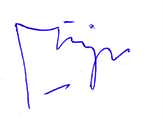 Dosen Ybs(Dr. Ir. Sugeng Triyono, M.Sc) NIP. 96112111987031004ProgramS-1S-2S-3Pergurusan Tinggi AsalInstitut Pertanian BogorMississippi State University, USAMississippi State University, USABidang IlmuKeteknikan PertanianAgricultural and Biological Engineering (Water Quality Management)Agricultural and Biological Engineering (Water Quality Modeling) Tahun Lulus198719932007Judul Tugas AkhirDesain dan Ujicoba Alat Skarifikasi Biji KaretThe Use of a Constructed Wetland for Swine Wastewater TreatmentContinuous Simulation of Groundwater Use And Effluent Discharge In Catfish (Ictalurus Punctatus) Ponds at Five Locations In The Southeast U.S.Judul RisetTahunPendanaan RisetPendanaan RisetPeran/PosisiMitra RisetJudul RisetTahunNilaiSumberPeran/PosisiMitra RisetPengembangan Teknologi Deteksi Cepat Kualitas Air Limbah Pabrik Pengolahan Sawit Berbasis IoT untuk Mendukung Sustainability2021-20232,4 MBPDP3 thKetuaP SawittPembuatan & Pengujian Pellet Pupuk Kompos Berbahan Campuran TKKS Bekas Media Jamur Merang)2021562,958 jtPT Dikti 3 Th  KetuaPetaniIntegrasi Budidaya Jamur Merang (Volvariella Volvaceae L) Media Tandan Kosong Kelapa Sawit (Tkks) dengan Produksi Pupuk Organonitrofos2019114 jtIpteks, Th 1 RistekDiktiKetuaIntegrasi Budidaya Jamur Merang (Volvariella Volvaceae L) Media Tandan Kosong Kelapa Sawit (Tkks) dengan Produksi Pupuk Organonitrofos201870 jutaIpteks, Th 1 RistekDiktiKetuaIntegrasi Budidaya Jamur Merang (Volvariella Volvaceae L) Media Tandan Kosong Kelapa Sawit (Tkks) dengan Produksi Pupuk Organonitrofos201787,5 jutaIpteks, Th 1 RistekDiktiKetuaPengembangan Pupuk Organonitrofos Plus dan Deseminasinya pada Kelompok Tani2017100 jutaIpteks, Th 1 RistekDiktiAnggotaPengembangan Pupuk Organonitrofos Plus dan Deseminasinya pada Kelompok Tani2016100 jutaIpteks, Th 2 RistekDiktiAnggotaPengembangan Pupuk Organonitrofos Plus dan Deseminasinya pada Kelompok Tani2015135 jutaIpteks, Th 1 RistekDiktiAnggotaTahunJudulPenerbit/Jurnal2012Optimum Ratio of Fresh Manure and Grain Size of Phosphate Rock Mixture in a Formulated Compost for Organomineral NP Fertilizer (Sutopo GaniNugroho, Jamalam Lumbanraja, Dermiyati, Sugeng Triyono, Hanung Ismono)J. Tanah Tropika Vol. 17 (2), 2012: 121-1282012Studi Emisi Tungku Masak Rumah Tangga (Anggota)J. Agritech Vol. 32(4): 425-4312013Inoculation Effect of N2-Fixer and P-Solubilizer into a Mixture of Fresh Manure and Phosphate Rock Formulated as Organonitrofos Fertilizer on Bacterial and Fungal Populations. (Sutopo GaniNugroho, Jamalam Lumbanraja, Dermiyati, Sugeng Triyono, Hanung Ismono)J. Tropical Soils, Vol. 18 (1), 2013: 75-80  2014Pengaruh Nauang terhadap Pertumbuhan Sawi (Brassica juncea L.) pada Sistem hidroponik DFT (Aulia Nurbaiti M., Sugeng Triyono, Ahmad Tusi)J. Teknik Pertanian Lampung Vol. 3 (2), 2014: 103-1102014Aplikasi Sistem Irigasi Tetes pada Tanaman Kembang Kol dalam Greenhouse (Hendri Yanto, Ahmand Tusi, Sugeng Triyono)J. Teknik Pertanian Lampung Vol. 3 (2), 2014: 141-1542015Simulasi Pemanenan Air Hujan untuk Mencukupi Kebutuhan Air Irigasi pada Budidaya Tanaman Jagung (Zea Mays) (Febrianto, Sugeng Triyono, R.A. Bustomi Rosadi)J. Teknik Pertanian Lampung Vol. 4 (1), 2015: 9-182015Penentuan Dimensi Kolam Penampungan pada Sistem Pemanenan Air Hujan (Water Harvesting) (Wira Hadinata, Sugeng Triyono, Ahmad Tusi)J. Teknik Pertanian Lampung Vol. 4 (1), 2015: 41-502015Pengaruh Media Tanam Granul dari Tanah Liat terhadap Pertumbuhan Beberapa Perlakuan (Iis Marlina, Sugeng Triyono, Ahmad Tusi)J. Teknik Pertanian Lampung Vol. 4 (2), 2015: 143-1502015Pengaruh Lama Penyinaran Lampu LED dan Lampu Neon terhadap Pertumbuhan Tanaman Pakcoy dengan Hidroponik Sistem Sumbu (Yesi Lindawati, Sugeng Triyono, Diding Suhandy)J. Teknik Pertanian Lampung Vol. 4 (3), 2015: 191-2002015Pengaruh Jenis Lampu terhadap Pertumbuhan dan Hasil Produksi Tanaman Selada (Lactuca sativa L.) dalam Sistem Hidroponik Indoor (Ag. Reni Restiani, Sugeng Triyono, Ahmad Tusi, Ridwan ZahabJ. Teknik Pertanian Lampung Vol. 4 (3), 2015: 219-2262015Application of Organonitrofos and Inorganic Fertilizer on Cassava (Manihot Esculenta Crantz) in Ultisol Soil. 2015 (Dermiyati, - and Lumbanraja, Jamalam and Banuwa, Irwan Sukri and Triyono, Sugeng and Maulida, Oktarina and Agsary, Debby (2015)Journal of Tropical Soils, 20 (3). pp. 167-172. ISSN 0852-257X2016Rancang Bangun dan Uji Kinerja Sistem Kontrol Otomatis pada Irigasi Tetes Menggunakan Mikrokontroller Arduino (hendrik Candra, Sugeng Triyono, M. Zen Kadir, Ahmad TusiJ. Teknik Pertanian Lampung Vol. 4 (4), 2016: 235-2442016Pengaruh Jarak Lampu Neon terhadap Pertumbuhan Tanaman Kailan (Brasica oleraceae) dengan Sistem Hidroponik Sumbu di dalam Ruangan (Eka Susilowati, Sugeng Triyono, Cicih Sugianti)J. Teknik Pertanian Lampung Vol. 4 (4), 2016: 293-3042016Pengaruh Perbandingan Molar Dan Durasi Reaksi Terhadap Rendemen Biodiesel Dari Minyak Kelapa (Coconut Oil) Effect Of Molar And Comparative Duration Reaction To Rendemen From Coconut Oil Biodiesel (Coconut Oil). (Pramitha, Risa Inggit And Haryanto, Agus And Triyono, Sugeng (2016)Jurnal Teknik Pertanian Lampung, 5 (3), 2017: pp. 157-166. ISSN 2302-559X2017Economic Benefit and Greenhouse Gas Emission Reduction Potential of A Family-Scale Cowdung Anaerobic Biogas Digester. (Haryanto, Agus and Cahyani, Dwi and Triyono, Sugeng and Murdapa, Fauzan and Haryono, Dwi) (2017)Int. Journal of Renewable Energy Development, 6 (1), 2017: pp. 29-36. ISSN 2252-49402017 Developing A Family-Size Biogas-Fueled Electricity Generating System.   Agus Haryanto, Fadli Marotin, Sugeng Triyono, Udin HasanudinInt. Journal of Renewable Energy Development, 6 (2), 2017: pp. 29-36. ISSN 2252-49402017Activity of Soil Microorganisms During the Growth of Sweet Corn (Zea Mays Saccharata Sturt) in the Second Planting Time with the Application of Organonitrofos and Biochar. Dermiyati, - and Karyanto, Agus and Niswati, Ainin and Lumbanraja, Jamalam and Triyono, Sugeng and nyang vania ayuningtyas, hartini and Ismono, R Hanung (2017)Journal of Tropical Soils, 22 (1). pp. 35-41. ISSN 0852-257X2019Cultivation of straw mushroom (Volvariella volvacea) on oil palm empty fruit bunch growth medium. Triyono, Sugeng and Haryanto, Agus and Telaumbanua, Marely and Dermiyati, - and Lumbanraja, Jamalam and To, Filip (2019) International Journal of Recycling of Organic Waste in Agriculture, 8 (4). pp. 381-392. ISSN 2251-77152020Effect of medium size and compost dose on organic red lettuce (Lactuca sativa L. Var red rapids) cultivation in pots. Triyono, Sugeng and Aditama, Fadli Afrizki Surya and Elhamida, Rezkia and Dermiyati, - and Lumbanraja, Jamalam (2020) World Journal of Advanced Research and Reviews, 8 (3). pp. 302-311. ISSN 2581-96152021EFFECTS OF ORGANIC COMPOST DOSES AND REGULATED IRRIGATION ON GROWTH AND YIELD OF ORGANIC RED RAPID LETTUCE (LACTUCA SATIVA L VAR. RED RAPIDS). Triyono, Sugeng and Aldi, Wibowo and Dermiyati, Dermiyati and Lumbanraja, Jamalam (2021) Procedia Environmental Science, Engineering and Management, 8 (2). pp. 397-406. ISSN 2392-95452021PERFORMANCE OF DRY HYDROPONIC SYSTEM ON CULTIVATION OF GREEN LETTUCE (Lactuca sativa L.). Triyono, Sugeng and Laksono, R Agung and Tusi, Ahmad (2021) Jurnal Ilmiah Rekayasa Pertanian dan Biosistem, 9(1), 37-47, 9 (1). pp. 37-47. ISSN 2443-13542022The Utilization of Wastewater from Catfish Pond to Culture Azolla microphylla.  Sugeng Triyono, Aprian Mandala Putra, Mohammad Amin, Agus Haryanto* (2022)International Journal on Advanced Science. Engineering, and  Infornation TechnologyTahunNama Pertemuan Ilmiah/SeminarJudul Artikel IlmiahWaktu dan Tempat2009Seminar Internasional Perhimpunan Teknik Pertanian Indonesia Simple Refining Technique of Coconut Oil for Small Holder IndustriesDesember, 2009 Bogor2009Seminar Sains dan Teknologi, dan AplikasinyaAplikasi Mathcad dan SAS untuk Penyelesaian Komposisi Termodinamika16-17 November 2009 FMIPA Unila Bandar Lampung2009Seminar Sains dan Teknologi dan AplikasinyaRancangbangun Mesin Pencacah Bahan Kompos16-17 November 2009, FMIPA Unila. Bandar Lampung2015Seminar Nasional Perhimpunan Teknik Pertanian Indonesia (PERTETA)Kalibrasi Dan Validasi Sensor Suhu LM35 Dengan Mikrokontroler Arduino Mega Untuk Pengendalian Iklim Mikro Secara Otomatis24-26 November 2015 UNSRI, Palembang2015Seminar Nasional Perhimpunan Teknik Pertanian Indonesia (PERTETA)Aplikasi Teknologi Irigasi Sprinkler Di Kelompok Tani Sayur Desa Margalestari- Lampung Selatan24-26 November 2015 UNSRI, Palembang2016ISAE International Symposium, Developing Family-Size Biogas-Fueled Electric Generator. Haryanto, Agus and Triyono, Sugeng and Hasanudin, Udin (2016)August 9-11, 2016, Universitas Mataram, Lombok.2016Seminar Nasional Polinelas, The Use Of Solid Digestat As Pak Choi (Brassica Rapa L.) Growing Media With Subsurface Irrigation System. Putra Sadewa, Dewa Putu And Rahman, Oktafri And Triyono, Sugeng (2016)06 September 2016, Polinela Bandar Lampung.2016Seminar Nasional Sains, Matematika, Informatika, dan Aplikasinya (SMIAP), Kinetika Pembuatan Biodiesel Dari Minyak Jelantah Melalui Reaksi Transesterifikasi Dengan Bantuan Gelombang Mikro. Renata, Melauren Oktavina And Haryanto, Agus And Triyono, Sugeng (2016)26-27 Oktober 2016, Universitas Lampung.2016Seminar Nasional Perteta Sumatra BaratPerformance Of A Continuous Treatment Of Tofu Processing Industry Wastewater Using Phosphate Rock As The Filter Medium., Triyono, Sugeng And Nirwana, Sindya And Lanya, Budianto (2016)4-6 November 2016, Univarsitas Andalas Padang Sumatra Barat.2017Seminar Nasional Perhimpunan Teknik Pertanian Indonesia (PERTETA) Sistem ”LELE-AZOLLA” Sebagai Solusi yang Berkelanjutan Untuk Mengatasi Pencemaran Lingkungan Sekaligus Mendapatkan Bahan Pakan. Triyono, Sugeng and Arafat, Fanya Alfacia and Rahmawati, Winda and Amin, M (2017)In: Semnar Nasonal Pameran Teknologi dan Kongres Perteta, 2-5 November 2017, Unsyiah Aceh2017Seminar Nasional Perhimpunan Teknik Pertanian Indonesia (PERTETA)Application of microcontroller to control room environment of a mushroom house.Triyono, Sugeng and Dermiyati, - and Lumbanraja, Jamalam and Pramono, Hanung and Probowo, Aditya H (2017) In: International Seminar on Strengthening Food Security ...(Perteta), August, 10-12 2017, Emersia Hotel Bandar Lampung.2019In: The 3rd International Symposium on Agricultural and Biosystem Engineering, 6-8 Agustus 2019, South Sulawesi, Indonesia.The effect of three different containers of nutrient solution on the growth of vegetables cultured in DFT hydroponics. Triyono, Sugeng and Waluyo, Sri and Amin, M and Putra, Riko Masda (2019) IOP Conference Series: Earth and Environmental ScienceNoTahunJudul Pengabdian Kepada MasyarakatSumber Dana(Juta Rp)12010Pendampingan Pembuatan Pupuk Kompos Untuk Tanaman Sayuran Di Kelompok Tani Dusun 12 Way Tebu Giting Atas Kabupaten Tanggamus (Ketua)IbM3522011Optimalisasi Penggunaan Bioenergi dengan Biogas di Desa Bogorejo, Kec. Gedung Tataan, Kab. Pesawaran (Anggota)Mandiri dan Permatep3.532017Pelatihan Pembuatan Pupuk Organik Remah yang Diperkaya dengan Mikroba untuk Meningkatkan Kandungan Hara di Desa Margakaya Kec Jati Agung Kab Lampung Selatan (Anggota)BLU Unila2042019Pelatihan Pengelolaan Air Limbah Agroindustri Skala Kecil (Anggota)PKM Institusi3052020Pengenalan Budidaya Sayuran Hidroponik Kepada Anak- Anak Usia Dini (Taman Kanak-Kanak) (Anggota)PKM Unggulan Unila2062021Penerapan Chopper Rotary Drum pada Pelatihan Pembuatan Pakan Silase di Desa Suko Binangun, Kec Way Seputih, Lampung Tengah (Ketua)BLU FP Unila572022Pemasyarakatan Pupuk Kompos Pellet Di Petani Sayuran  Desa Marga Lestari Kec Jati Agung Lampung Selatan (Ketua)BLU FP Unila5